Буклет Февромарт и масленица 2024 годПодробно на нашем сайтеhttps://bonus-tour-perm.ruМастер-классыАнимационные программыЭкскурсии с выездом из школыМастер-классы                                                      Шоколадный леденец (в вашем классе)Шоколадный леденец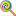 Мастер-класс с использованием бельгийского шоколада приедет прямо к вам в класс!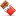 Большой красивый шоколадный леденец получится у каждого ребенка!Будет весело, интересно и оооочень шоколадно! Дети оформят леденец разными сьедобными украшениями: цветными колетами, орешками, различными посыпками.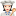 Наш леденец мы оформим в слюду и перевяжем нарядной ленточкой.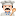 Каждый ребенок вернется домой с уникальным подарком, сделанным своими руками!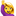 Также во время приготовления своего шоколадного шедевра дети будут пробовать еще тепленький, еще не застывший, самый вкусный тягучий шоколад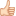 Все гигиенические моменты, предусмотрены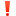 Материалы выдаются: одноразовые шапочки, перчатки, фартучки, скатерти, санитайзерыИмеется Декларация соответствия качестваПродолжительность: 45-60 минутСтоимость: 390 руб/челУчитель свой леденец мастерит себе сама или получает в подарок готовый, как угодно) минимальное количество оплачиваемых человек=23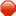 Имбирные пряничкиРоспись имбирных пряничков цветной мастикойПроводят ПРОФЕССИОНАЛЬНЫЕ МАСТЕРА- КОНДИТЕРЫ одной из известных кондитерских Перми!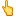 Дети по образцам и фантазируя расписывают пряники с помощью корнетиков (пакетики с цветной мастикой).Набор из 4 пряничков:тематический набор к 23 февраля (машинки, самолеты, звезды)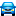 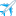 тематический набор к 8 марта (цветочки, восьмерка)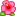 тематический набор ассорти 23+8(ассорти из пряников)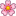 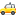 Вы можете выбрать любой вариант!Классный руководитель свой набор расписывает бесплатно!Упаковка: прозрачный пластиковый боксПродолжительность: 45 минМатериалы предоставляются (одноразовые скатерти, фартуки, шапочки)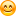 Стоимость: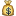 370 рублей с человекаКаждый ребенок уносит домой уникальный подарок, сделанный своими руками!Анимационные программыИгробойня (в вашем классе или актовом зале)Весёлая, динамичная, современная программа в форме баттла, состязания мальчишек и девчонокИГРОБОЙНЯ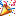 Построена на современных ДОБРЫХ трендах, которые нравятся детямВключены полюбившиеся конкурсы и задания из TikTok и YouTube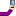 Много движений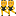 Современная музыка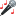 Игротанец с полюбившимися движениями блогеров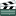 Заводные танцевальные батлы с заданиями и выполнением движений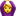 "Приколюшные" испытания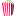 Музыкальная угадайка любимых TikTok и YouTube хитов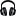 И задания с реквизитом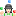 Азарт и соревновательный момент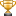 Трешевое испытание проигравшей команде для пополнения баллов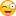 Проигравших не будет!Сладкий приз-петушок на палочке каждому участнику Продолжительность: 1 час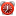 Место проведения: тёплое помещение (класс, актовый зал)В стоимость входит:Работа ведущегоАренда реквизитаМузыкальное сопровождение (микрофон и колонка)Сладкий приз-петушок на палочке каждому участникуСтоимость:4500 с класса (один ведущий)6500 с класса (основной ведущий+соведущий)Богатырские забавы
«Богатырские забавы» - состязания с традиционными народными испытаниями
 задорная музыка
карусель с лентами
перетягивание каната
"валеночная верста"
бои подушками
бег в мешках
кони в упряжке
метание блинов
крендельки да бараночки
затейный балаган
конкурс силачей и много интересного!

Стоимость:
Программа 1 час
 1 ведущий и диджей с музыкой:
10.000 рублей с группы
(одна группа до 30 чел)
9.500 рублей с группы
(две группы до 30 чел друг за другом, каждый час)
9.000 рублей с группы
(три группы до 30 чел друг за другом, каждый час)
16(сб) и 17(вс) марта +2000 к прайсу
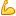 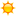 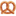 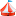 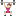 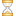 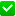 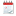 Стоимость:
Программа 1 час
 2 ведущих и диджей с музыкой:
12.500 рублей с группы
(одна группа до 30 чел)
12.000 рублей с группы
(две группы до 30 чел друг за другом, каждый час)
11.500 рублей с группы
(три группы до 30 чел друг за другом, каждый час)
16(сб) и 17(вс) марта +2000 к прайсу
Стоимость
Программа 1 час
МАССОВАЯ масленица по станциям
 4-5 ведущих и диджей с музыкой:
18.000 рублей (двумя классами, группа до 50 человек) работают 4 ведущих
21.000 рублей (тремя классами, группа до 75 человек) работают 4 ведущих
24.000 рублей (четырьмя классами, группа до 100 человек) работают 5 ведущих
16(сб) и 17(вс) марта +2000 к прайсу
В стоимость программы на масленицу входит:
1. Музыкальное сопровождение (аренда звуковой аппаратуры, работа звукооператора)
2. Развлекательная программа: работа ведущих
3. Реквизит для конкурсной части программы яркий и красочный
 яркие незабываемые фото на ваши гаджеты
Сжигание чучела Масленицы (по разрешению администрации, чучело приносит группа)
если на площадке нет доступа к электричеству, то берем генератор в аренду +2000 рублей с группы
Дополнительные услуги: (заказываются заранее)
1. Аренда ростовой куклы "Богатырский конь Юлий": 3000 рублей (кукла+актер)
2. Аренда ростовой куклы "Развеселая Козочка Барыня": 3000 рублей (кукла+актер)
3. Аренда ростовой куклы "Снеговик Олаф": 3000 рублей (кукла+актер)
если площадка находится в отдаленном районе, то 2000 доплата со всей группы за выезд в отдаленный район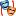 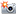 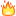 КВИЗ МАСЛЕНИЦА или МОЗГОБОЙНЯ
Увлекательный КВИЗ на масленицу 
Интерактивная экранная игра с мультимедиа в вашем классе

Построена на основе раундов, где собраны все элементы, необходимые школьникам:
умственная активность и задания на логику
физическая активность (подвижные конкурсы, танцевальные задания)
положительные эмоции (чтобы разгрузить голову и хорошо провести время)
Режиссура построена с учетом современных трендов игровых ток-шоу
+Подвижные и веселые интерактивы от ведущей с нашим ярким красочным реквизитом

Остроумная ведущая в образе веселого скомороха или Русской красавицы в сарафане, да кокошнике
Ребята узнают интересные факты о масленице и если не знают ответа, то вместе с ведущей будут рассуждать и находить правильный.
Приглашается экспертное жюри, которое следит за начисление баллов командам (можно пригласить активных родителей по вашему пожеланию).
Интеллектуальная борьба между командами:
# Правда или ложь
# Найди общее
# Сказкоребусы
# Музыкальные перевертыши
# Убери лишнее
# Формула всего
# Задачки
# Блиц
# Перестановка
# Один ответ

Ваша команда отстает и вы хотите набрать недостающие баллы!?
Тогда тяните задание!
А может #«Читай под бит» известную народную или масленичную песню командой или соло?
А может #«Создай командой живую открытку»? Да! Тебя всегда поддержат твои друзья!
Фотосессия после программы на ваши гаджеты в масленичном русско-народном стиле с реквизитом:
Шапка Козочки-Барыни, лапти, народные платки, кокошник, мега крендельки и блиночки предоставляются!
Учителя и родители довольны, ведь дети учатся играючи!
Дети довольны, ведь им интересно и весело! Игра отлично сплочает одноклассников, дает отдохнуть от «вечных уроков» и здорово повеселиться.
Проигравших точно не будет!
Карамель на палочке-каждому!
Программы разработаны с учетом возраста:
Квиз для 1-2 класса
Квиз для 3-4 класса
Квиз для старших классов
Стоимость:
раннее бронирование до 10 февраля 2024 года
4.500 со всего класса
Стоимость:
5.500 со всего класса
Продолжительность программы: 1 ч
Технические требования к проведению:
Нужен экран(проектор) с подключенным к нему ноутбуком или компьютером для запуска мультимедийной игры
(а это сейчас есть в каждом классе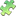 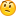 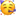 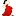 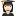 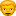 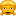 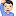 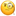 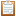 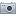 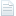 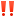 Экскурсии с выездом из школыМасленица развеселая с Козочкой-Барыней-Игровая программа Масленица на свежем воздухе с музыкальным сопровождением-Знакомство с домом-музеем с.Троица-Чаепитие с блинчиками -Катание с горки (ледянки и ватрушки)-Фотосессия на свои гаджеты с героями программы: Ростовая кукла Козочка-Барыня, кот Шнырок, ростовая кукла богатырский конь ЮлийСожжение чучела Масленицы 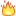 Дополнительно:
Катание на санях, запряженных лошадью- по желанию, оплачивается отдельно, бронируется заранееКатание на лошадях верхом- по желанию, оплачивается отдельно, бронируется заранееПокупка праздничных сувениров на “Ярмарке широкой”Сказочные проводы русской ЗимыМасленичная игровая программа в частной усадьбе (красочный реквизит, ростовые куклы)Кормление оленей ягелем и эксклюзивные фото на ваши гаджеты Северные олени, лама, верблюд, лошади, кролики, шетлендский пониВыводка животных и экскурсия по конюшнеКатание на саняхКрасивые фотозоныТеплая чайная для вашего чаепития (кулер, микроволновка, чай, сахар)Дополнительно: катание на тигре-банане, катание на верблюдеСожжение чучела Зимы
Чайная комната, тёплый сан узел.
Чаепитие вы можете организовать самостоятельно.

Стоимость программы единая хоть для детских, хоть для взрослых групп:
Группа до 25 чел-20000 руб
Каждый следующий 800 рублей

Сопровождающие:
На 10 детей 1 взрослый бесплатно

Дополнительно оплачивается:
Катание на лошади -200 руб
Катание на верблюде -300 руб
Катание на тигре-банане 
1 круг по зимнему лесу-200 рублей

Стоимость транспорта:
Группа до 49 человек-14500
Группа до 35 человек-13500
10000 руб. с группы до 19 человек (Обслуживает комфортабельный микроавтобус на 20 мест: 18 мест в салоне и 2 рядом с водителем только для взрослых)

 Если нужен экскурсовод в автобусе с познавательно-развлекательной программой, то за работу экскурсовода +3000 со всей группы
сладкий петушок-каждому!
При заказе гида вычитайте два служебных посадочных места
Общая продолжительность тура:
3.5 часа (из них в Усадьбе-1.5 часа)
4 часа с чаепитием ( из них в Усадьбе-2 часа)
При заказе чаепития дополнительно оплачивается простой автобуса 30 мин=1200 рублей со всей группы.
если школа находится в отдаленном районе, то 2200 доплата со всей группы за подачу автобуса в отдаленный район
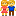 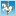 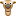 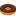 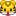 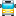 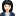 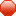 Масленица в Индейской деревне “Пляски солнца”Командные активные игрыИнтерактивная экскурсия по индейской деревне с элементами игры Совместные лесные практикиПосещение традиционного жилища инуитовИспытания на силу и ловкость Катание на тюбингах на протяженных снежных горкахРасписывание лиц в праздничную раскраску и фото в роуче из перьевГорячий травяной чай с лепешками Навахо Игра на этнических барабанах в вигваме у костраПогружение в ритмичный поток на бубнах и барабанахРитуал сожжения лоскутков сожаленияСожжение чучела ЗимыСтоимость программы:1600 руб. с человека (от 40 до 45 человек)1700 руб. с человека (от 35 до 39 человек)1800 руб. с человека (от 30 до 34 человек)2000 руб. с человека (от 23 до 29 человек)2150 руб. с человека (от 20 до 22 человек)17000 руб. с группы до 18 человек + 1000 рублей с каждого человекаНа каждые 10 детей один сопровождающий бесплатноМинимальная группа-15 оплачиваемых человекПродолжительность программы: 5 часов, из них – 2 часа в Индейской деревне.Дополнительно:1. Покупка сувениров в сувенирной лавке (открытки, брелоки, пряники, браслеты, бусы, обереги, сумочки). Очень рекомендуем взять с собой средства на покупку сувениров, тк детям они очень нравятся.если школа находится в отдаленном районе, то 2200 доплата со всей группы за подачу автобуса в отдаленный районВ гостях у ХаскиУличная игровая программа с масленичными персонажамиТрадиционные масленичные игры и забавыТанцевальный флешмобКатание на собачьих упряжках(400м)Общение и фото с милыми собачками хаски(на свои гаджеты)Веселое катание с ледяной горки на тюбингахУличный детский батут Чаепитие в теплом, уютном домике(чай, сосиска в тесте, блинчики со сгущенкой)Сладкий подарочек каждому участнику программы(250гр)
Сжигание чучелы масленицыДополнительно: катание на снежном “банане”Примечание:Для родителей, которые желают посетить хаски-центр со своими детьми, но не участвуют в программе, действует особая цена -400 руб./чел., в которую входит: участие в масленичном квесте на улице, экологический сбор, фотографирование с милыми собаками Хаски, веселое катание с ледяной горки на тюбингах, чаепитие в теплом домике (чай, выпечка).Продолжительность программы: 2.5-3 часа нахождения в хаски-центре.Стоимость на школьника для групп на своем транспорте: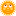 С ПН по ПТ: 1700 руб. /чел.С СБ по ВС: 1900 руб. /чел.Стоимость за автобус из школ г. Пермь (включая отдаленные районы: Гайва, Закамск, Левшино и т.д.)Группа 18 - 29 чел. - 16200 руб. с группыГруппа 30 - 47 чел. - 18000 руб. с группы- Проезд на автобусе школа - хаски-центр-школа- Путевое сопровождение гида- Оформление разрешения на выезд школьной группы в ГИБДД- Страховка от нс.!!! На каждые 10 школьников - 1 сопровождающий взрослый бесплатно.!!! Группы от 18 до 49 чел.Масленица в Хохловке  ”Уральские сказы” по сказам Павла БажоваПутешествие в мир уральских сказовВстреча весны по мотивам сказов Павла БажоваПогружение в мир историй о Даниле-мастере, Даренке, КокованеПоиск кладов Хозяйки Медной горыРазгадывание тайн Уральских самоцветов со сказочницей СлышкоЗадорные игры с Данилой-МастеромМастер-класс “Весенний ветерок” создание суверинаИрга на музыкальных плоских колоколахЧаепитие с ароматным чаем и блинчиками (с мясом и сладкий с творогом)Сжигание чучела на территории музея запрещено, но можно сжечь за территорией музея (заказ чучела по желанию группы за дополнительную плату 1500 рублей)Стоимость входных билетов в музей Хохловка:
дети до 14 лет – 50 руб с чел.
дети от 14 до 18 лет, студенты и пенсионеры – 280 руб с чел.
взрослые – 350 руб с чел.

Стоимость игровой масленичной программы:
от 40 и более человек – 700 рублей / школьник
от 30 до 39 человек – 750 рублей / школьник
от 20 до 29 человек – 800 рублей / школьник

10+1 бесплатно: на каждые 10 детей 1 взрослый сопровождающий участвует в программе бесплатно

Стоимость транспорта:
20000 рублей с группы (при группе до 47 человек)
19500 рублей с группы (при группе до 33 человек)
15500 рублей с группы до 19 человек (обслуживает комфортабельный микроавтобус на 20 мест: 18 посадочных мест + 1 место сопровождающего + 1 место экскурсовода)
добраться можно на своем транспорте, а программу забронировать у нас!

 Если нужен экскурсовод в автобусе с масленичной познавательно-развлекательной программой, то за работу экскурсовода +2500 со всей группы

Общая продолжительность тура:
4 часа (из них масленичная программа в Хохловке: 2 часа)
если школа находится в отдаленном районе, то 2200 доплата со всей группы за подачу автобуса в отдаленный район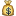 Масленица в Хохловке ФОЛЬКЛОРНАЯ Интерактивная программа на территории музея с фольклорным коллективомВходные билеты на территорию музея включены в стоимостьСтоимость программы:1000 руб. с человека (от 40 до 45 человек)1100 руб. с человека (от 35 до 39 человек)1200 руб. с человека (от 30 до 34 человек)1350 руб. с человека (от 25 до 29 человек)1550 руб. с человека (от 20 до 24 человек)21000 руб. с группы до 18 человек+сопр бесплатноДля взрослых в составе детской группы стоимость на 300 рублей дорожеСопровождающие:На каждые 10 детей один сопровождающий бесплатноОбщая продолжительность тура:4 часа (из них масленичная программа в Хохловке: 2 часа)Дополнительно по вашему желанию:Чаепитие 200 руб/чел (блинчик с мясом, сладкий блинчик с творогом, чай)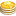 При заказе чаепития дополнительно оплачивается простой автобуса (30 минут=1200 рублей со всей группы)Общая продолжительность тура с чаепитием:4.5 часа (из них в Хохловке: 2.5 часа)если школа находится в отдаленном районе, то 2200 доплата со всей группы за подачу автобуса в отдаленный районМасленица в Сергино, конный клуб СлободаЭкскурсия на конный завод:-показ племенных лошадей разных пород-катание верхом на лошади -катание на санях с колокольчикамиМасленичная программа на опушке леса с играми и забавами Дополнительно: Обед в уютном кафе “Амбарчик”Сжигание чучела масленицыСтоимость:1150 руб. с человека (при группе 45 до 47 человек)1250 руб. с человека (при группе 40 до 44 человек)1350 руб. с человека (при группе 35 до 39 человек)1450 руб. с человека (при группе 30 до 34 человек)1650 руб. с человека (при группе 25 до 29 человек)1900 руб. с человека (при группе 20 до 24 человек)29500 руб. с группы до 19 человек (Обслуживает комфортабельный микроавтобус на 20 мест: 18 детей+ учитель бесплатно+ экскурсовод)Бесплатные сопровождающие для школьных групп:2 сопр бесплатно на группу 21-30 человек3 сопр бесплатно на группу 31-40 чел4 сопр бесплатно на группу 41-43 челОбщая продолжительность тура на масленицу - 6 часов, из них пребывание в конном клубе - 2 часаДополнительные услуги:Обед в кафе "Амбарчик"Сет № 1: пюре, сосиска, хлеб, чай, 2 блинчика со сгущенкой=250 рублейСет № 2: пюре, котлета мясная, хлеб, чай, 2 блинчика со сгущенкой=280 рублейСет № 3: борщ, пюре, сосиска, хлеб, чай, 2 блинчика со сгущенкой=320 рублейСет № 4: борщ, пюре, котлета мясная, хлеб, чай, 2 блинчика со сгущенкой=350 рублей* борщ можно заменить на куриный супПри заказе обеда дополнительно оплачивается простой автобуса (30 минут=1200 рублей со всей группы)если школа находится в отдаленном районе, то 2200 доплата со всей группы за подачу автобуса в отдаленный районПри заказе обеда общая продолжительность тура на масленицу - 6.5 часов, из них пребывание в конном клубе - 2.5 часаМасленица в страус паркеЭкскурсия по страусиной ферме Театрализованное представлениеКатание с горки Стоимость:1150 руб. с человека (при группе 45 до 46 человек)1250 руб. с человека (при группе 40-44 человек)1300 руб. с человека (при группе 35 до 39 человек)1350 руб. с человека (при группе 30 до 34 человек)1450 руб. с человека (при группе 25 до 29 человек)1700 руб. с человека (при группе 20 до 24 человек)27500руб. с группы до 19 человек (Обслуживает комфортабельный микроавтобус на 20 мест: 18 детей+ учитель бесплатно+ экскурсовод)Сопровождающие:На 20 детей 1 взрослый бесплатноНа 40 детей 2 взрослых бесплатноОбщая продолжительность тура: примерно 4.5-5 часов(Из них масленичная развлекательная программа на ферме: 2 часа)Дополнительные услуги чаепитие с блинчиками :2 блинчика+чай -100руб.3 блинчика+чай -150руб.Чаепитие заказывается заранееПри заказе чаепития дополнительно оплачивается простой автобуса 30 мин=1200 рублей со всей группы.Угощения для страусов возьмите с собой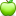 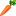 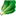 если школа находится в отдаленном районе, то 2200 доплата со всей группы за подачу автобуса в отдаленный районМасленица широкая в Красавинском хуторке-Экскурсия по ферме. Знакомство со всеми животными (страусы, бизоны, кролики, козочки, барашки, гуси, утки, индюки, конь Пашка)-Кормление животных и птиц  (можно кормить с рук). Возьми с собой для кормления животных и птиц: морковь, яблоко, капусту, хлеб и печенье.-Развлекательная программа масленица на свежем воздухе-Блин с начинкой и горячий чайДополнительно: Катание на лошадях верхом  Общая продолжительность тура: 4 часа(Из них масленичная познавательно-развлекательная программа на ферме: 1.5-2 часа) Стоимость экскурсии на масленицу:1050 руб (при группе от 45 до 47 человек)1100 руб (при группе от 40 до 45 человек)1150 руб (при группе от 35 до 39 человек)1250руб (при группе от 30 до 34 человек)1350 руб (при группе от 25 до 29 человек)1550 руб (при группе от 20 до 24 человек)25500 рублей с группы до 19 человек (Обслуживает комфортабельный микроавтобус на 20 мест: 18 детей+ учитель бесплатно+ экскурсовод)20+1 бесплатно: на каждые 20 детей 1 взрослый сопровождающий участвует в программе бесплатноесли школа находится в отдаленном районе, то 2200 доплата со всей группы за подачу автобуса в отдаленный районПроводы русской зимыЧастная усадьба в д. Карабаи
(1 час еды от города)
Развлекательная программа:
игры и забавы с веселыми скоморохами
выводка лошадей, рассказ о содержании, кормлении
Экскурсия на мини-ферму
северные олени
Тибетский як
ослик, кролики, козочки, овечки и другие животные
фото с СЕВЕРНЫМИ ОЛЕНЯМИ на свои гаджеты
Кормление оленей ягелем (ягель выдаем)
катание на лошадях или пони (2 круга по загону на каждого)
катание на БАНАНЕ за снегоходом по зимнему лесу
(в марте по погодным условиям возможна замена на творческий мастер-класс)
 чудесные украшенные фотозоны для ваших красочных фото:
 вигвам
 поленница
 стога сена
Для гостей частной усадьбы предоставляем чайную комнату
(вместимость одновременно 12 чел, чередуемся)

Кулер, кипяток, сахар, чай, одноразовые стаканчики предоставляются. Вкусняшки можно привезти с собой.
сжигание чучела с каждой группой
Ранее бронирование до конца ЯНВАРЯ:

Стоимость
раннего бронирования:
ДО КОНЦА ЯНВАРЯ
16.000 для групп до 20 человек
Более 20 человек стоимость 800 рублей с человека
Стоимость для взрослых 400 рублей (без катаний).

Стоимость бронирования в феврале:
18.000 для групп до 20 человек
Более 20 человек стоимость 900 рублей с человека
Стоимость для взрослых 400 рублей (без катаний).
Сопровождающие:
На группу двое взрослых и учитель сопровождающие бесплатно (без катаний).
Эти сопровождающие помогают организовывать детей.
 Дополнительные взрослые по
400 рублей с человека (без катаний)

Стоимость транспорта:
15500 группа до 49 человек
14500 группа до 35 человек
10500 руб. с группы до 19 человек (Обслуживает комфортабельный микроавтобус на 20 мест: 18 в салоне и 2 рядом с водителем только для взрослых)
 Если нужен экскурсовод в автобусе с познавательно-развлекательной программой, то за работу экскурсовода +3000 со всей группы
и сладкий петушок-каждому
При заказе гида вычитайте два посадочных служебных места!
Общая продолжительность тура:
4 часа (из них в Усадьбе-2 часа) д.
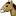 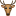 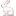 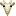 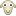 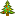 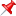 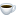 Масленица в ОчереВ стоимость праздничной экскурсии Масленица в Очере входит:
1. Транспортное обслуживание
2. Познавательно-развлекательная программа по пути следования с экскурсоводом
3. Экскурсия по краеведческому музею им. А.В. Нецветаева
4. «Масленичные гуляния в Очёрском острожке» - развлекательная программа на территории музейного парка
5. Чаепитие с блинами (2 блина со сгущёнкой и чай в неограниченном количестве)
Сжигание чучела Масленицы
«Ярмарка широка» - распродажа масленичных сувениров


Стоимость масленичной программы для ШКОЛЬНИКОВ:
ВАРИАНТ №1
 Обзорная экскурсия по музею- 120 рублей
 Игры и забавы на территории парка + 2 блина со сгущёнкой и чай из самовара - 200 рублей
Стоимость полной программы 320 рублей
Сопровождающие: для организованных школьных групп на 10 детей-1 сопровождающий взрослый-бесплатно
Стоимость масленичной программы для ШКОЛЬНИКОВ:
ВАРИАНТ №2
 Театрализованная экскурсия по музею- 300 рублей
с кукольным спектаклем "Динозавры"
 Игры и забавы на территории парка + 2 блина со сгущёнкой и чай из самовара - 200 рублей
Стоимость полной программы 500 рублей
Сопровождающие: для организованных школьных групп на 10 детей-1 сопровождающий взрослый-бесплатно
Стоимость масленичной программы для ШКОЛЬНИКОВ:
ВАРИАНТ № 3
 Фольклорная программа с коллективом "Вечёрка" - 50 рублей
 Мастер- класс по росписи пряника - 80 рублей
 Игры и забавы на территории парка + 2 блина со сгущёнкой и чай из самовара - 200 рублей.
Стоимость полной программы 330 рублей
Сопровождающие: для организованных школьных групп на 10 детей-1 сопровождающий взрослый-бесплатно
Стоимость масленичной программы для ВЗРОСЛЫХ:
 Экскурсия по музею с театрализованными зарисовками - 350 рублей
 Развлекательная программа на территории парка + 2 блина со сгущёнкой и чай из самовара - 200 рублей.
Стоимость полной программы 550 рублей
Стоимость транспорта и познавательно-развлекательной программы в автобусе с экскурсоводом:
24000 рублей с группы (при группе до 47 человек)
22500 рублей с группы (при группе до 33 человек)
1600 рублей с группы до 19 человек (обслуживает комфортабельный микроавтобус на 20 мест: 18 посадочных мест + 1 место сопровождающего + 1 место экскурсовода

Общая продолжительность экскурсии на масленицу - 7 часов
(из них программа в Очере -2 часа 30 минут)
если школа находится в отдаленном районе, то 2200 доплата со всей группы за подачу автобуса в отдаленный районМасленица в Полазнес 11 по 17 марта 2024 года
Широкая масленица
В программе:
Представление с ростовыми куклами
«Масленица пересмешница»
Развлекательная программа
Игры на свежем воздухе
Хороводы
Сжигание чучела Масленицы
затем час катание на ватрушках или круг на банане по имени Тигр
и чай с блинчиками в Баре
Стоимость развлекательной программы  1600 рублей на человека (2ч. 30мин)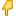 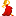 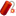 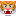 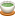 Бесплатные сопровождающие для школьных групп:20+1 (1 сопр бесплатно на группу 20-29 человек)30+2 (2 сопр бесплатно на группу 30-39 человек)40+3 (3 сопр бесплатно на группу 40-49 человек)50+4 (4 сопр бесплатно на группу 50-59 человек)Стоимость транспорта:
Группа до 49 человек-20500
Группа до 35 человек-19000
12500 руб. с группы до 19 человек (Обслуживает комфортабельный микроавтобус на 20 мест: 18 мест в салоне и 2 рядом с водителем только для взрослых) Если нужен экскурсовод в автобусе с познавательно-развлекательной программой, то за работу экскурсовода +3500 со всей группыОбщая продолжительность экскурсии на масленицу – 5ч 30 минут
(из них программа в Полазне -2 часа 30 минут)
если школа находится в отдаленном районе, то 2200 доплата со всей группы за подачу автобуса в отдаленный район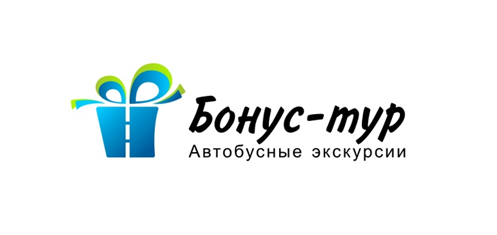 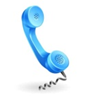 259 93 89259 25 048 965 579 03 898 963 018 22 96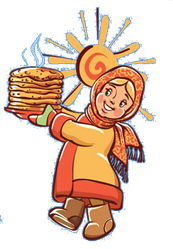 ДЛЯ РУКОВОДИТЕЛЕЙ ГРУПП –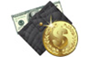 БЕСПЛАТНАЯ ПОЕЗДКА + БОНУС!Документы готовим сами!Перевозка детей осуществляется согласно Постановлению Правительства РФ от 17 декабря 2013 г. N 1177Об утверждении правил организованной перевозки группы детей автобусами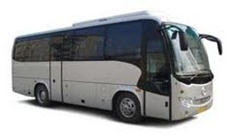 ДЛЯ РУКОВОДИТЕЛЕЙ ГРУПП –БЕСПЛАТНАЯ ПОЕЗДКА + БОНУС!Документы готовим сами!Перевозка детей осуществляется согласно Постановлению Правительства РФ от 17 декабря 2013 г. N 1177Об утверждении правил организованной перевозки группы детей автобусами